広島は今日も雪だった平成28年3月1日事務所前の様子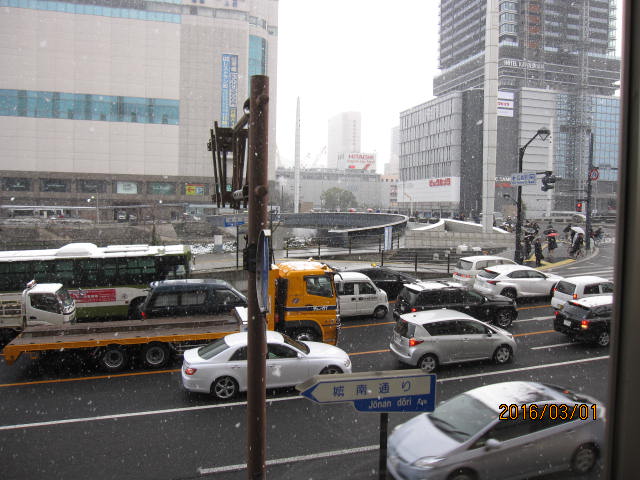 ５０階を建築中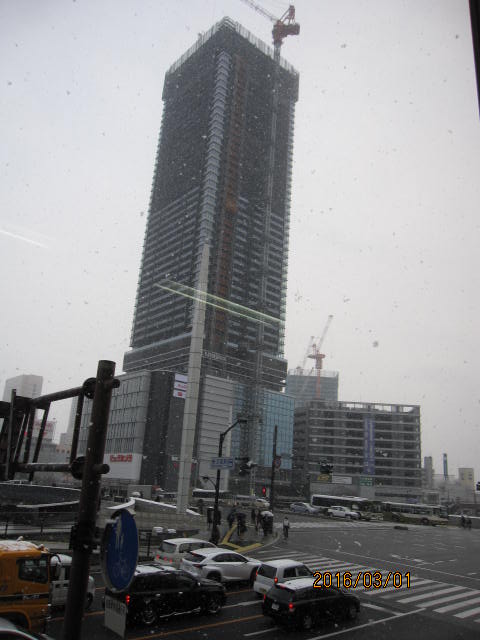 朝８時頃の様子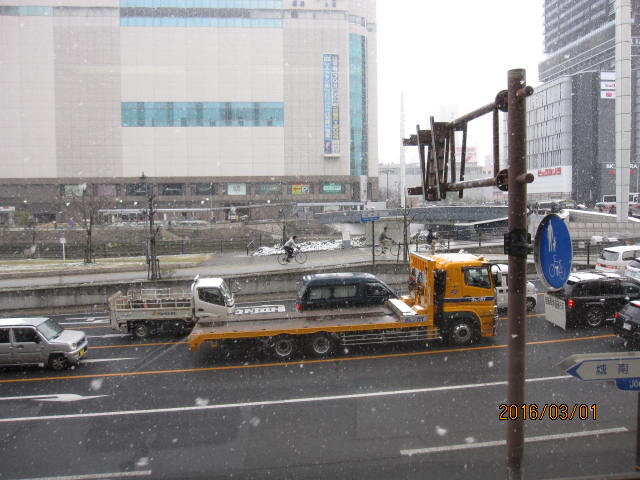 